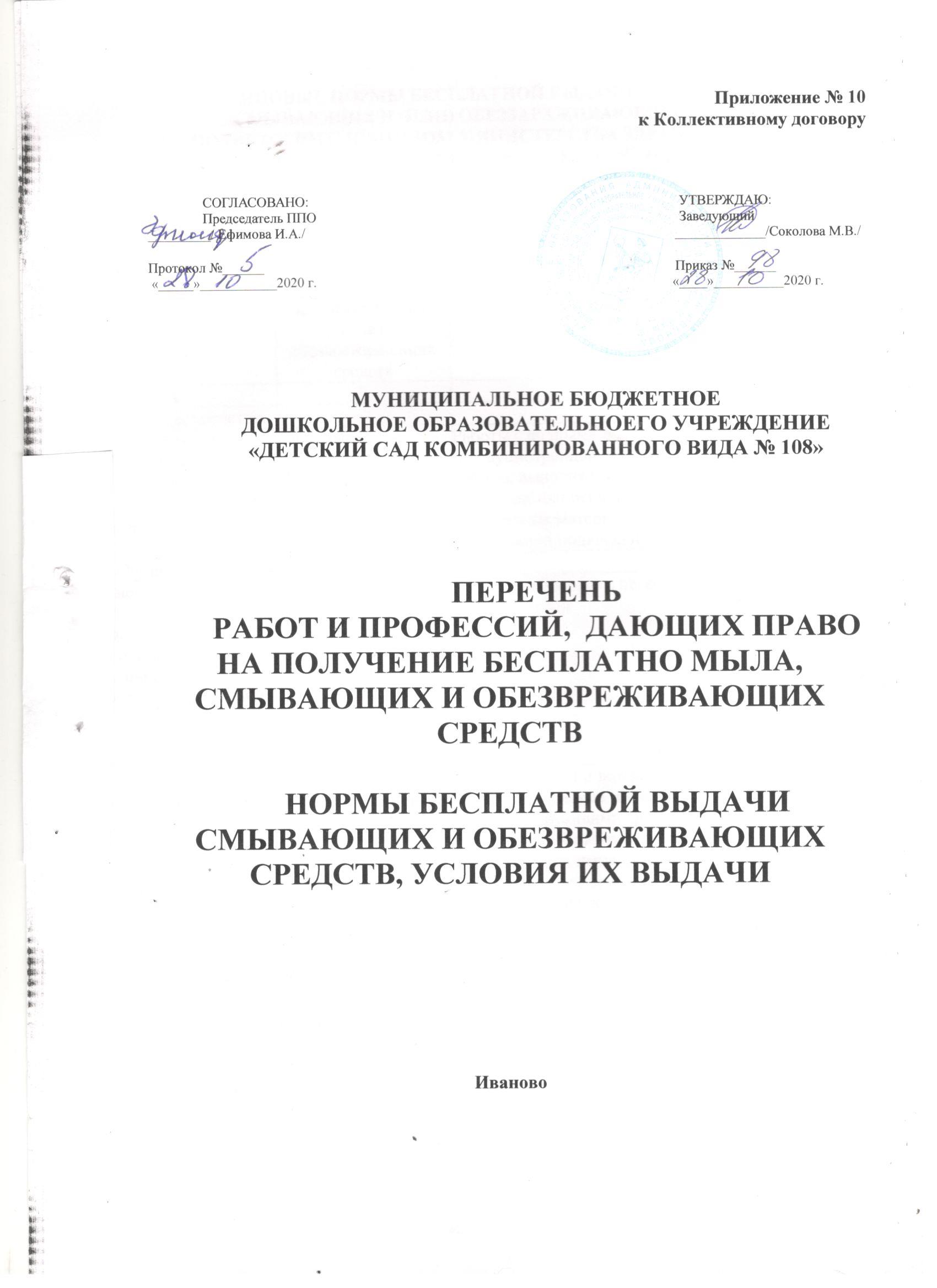 ТИПОВЫЕ НОРМЫ БЕСПЛАТНОЙ ВЫДАЧИ РАБОТНИКАМ СМЫВАЮЩИХ И (ИЛИ) ОБЕЗЗАРАЖИВАЮЩИХ СРЕДСТВ В СООТВЕТСВИИ С ПРИКАЗОМ МИНИСТЕРСТВА ЗДРАВООХРАНЕНИЯ  И СОЦИАЛЬНОГО РАЗВИТИЯ РОССИЙСКОЙ ФЕДЕРАЦИИ от 17 декабря 2010 г. N 1122н«ОБ УТВЕРЖДЕНИИ ТИПОВЫХ НОРМ БЕСПЛАТНОЙ ВЫДАЧИ РАБОТНИКАМ СМЫВАЮЩИХ И (ИЛИ) ОБЕЗЗАРАЖИВАЮЩИХ СРЕДСТВ И СТАНДАРТА БЕЗОПАСНОСТИ ТРУДА «ОБЕСПЕЧЕНИЕ РАБОТНИКОВ СМЫВАЮЩИМИ И (ИЛИ) ОБЕЗЗАРАЖИВАЮЩИМИ СРЕДСТВАМИ» ДолжностьВиды смывающих и (или) обезвреживающих средствНаименование работ и производственных факторовНорма выдачи на 1 работника в месяц1234I. Защитные средстваI. Защитные средстваI. Защитные средстваI. Защитные средстваМладший воспитательУборщик помещенийПодсобный рабочийМашинист по стирке и ремонту спецодеждыСредства гидрофобного действия(отталкивающие влагу, сушащие кожу)Работы с водными растворами, водой (предусмотренные технологией); работы, выполняемые в резиновых перчатках или перчатках из полимерных материалов (без натуральной подкладки)100 млII. Очищающие средстваII. Очищающие средстваII. Очищающие средстваII. Очищающие средстваМладший воспитательУборщик помещенийПодсобный рабочийДворник Рабочий по обслуживанию зданияМыло или жидкие моющие средства в том числе:для мытья рукРаботы, связанные с легкосмываемыми загрязнениями200 г (мыло туалетное) или 250 мл (жидкие моющие средства в дозирующих устройствах)Мыло или жидкие моющие средства в том числе:для мытья рук200 г (мыло туалетное) или 250 мл (жидкие моющие средства в дозирующих устройствах)200 г (мыло туалетное) или 250 мл (жидкие моющие средства в дозирующих устройствах)III. Регенерирующие, восстанавливающие средстваIII. Регенерирующие, восстанавливающие средстваIII. Регенерирующие, восстанавливающие средстваIII. Регенерирующие, восстанавливающие средстваМладший воспитательУборщик помещенийПодсобный рабочий Машинист по стирке и ремонту спецодеждыРегенерирующие, восстанавливающие кремы, эмульсииРаботы с водой и водными растворами (предусмотренные технологией), дезинфицирующими средствами,; работы, выполняемые в резиновых перчатках или перчатках из полимерных материалов (без натуральной подкладки)100